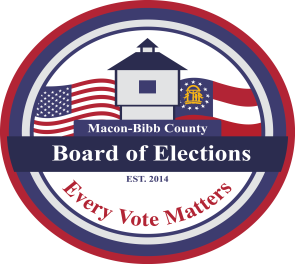 _________________________________________________________________REGULAR BOARD MEETING (TELECONFERENCE) THURSDAY, FEBRUARY 25, 2021 CALL TO ORDER:   Mr. Mike Kaplan, Chairperson called the meeting to order at __________ p.m.RECOGNITION OF VISITORS:Welcome & Recognition of Visitors via Teleconference (Zoom Meeting)MOTION FOR APPROVAL OF MINUTES:Request approval of the minutes from the regular Board meeting held Thursday, December 17, 2020					(ACTION)Request approval of the minutes from the regular Board meeting held Thursday, January 28, 2021					(ACTION)	NEW BUSINESS:None.OLD BUSINESS:Status of Training Pay for staff, temporary workers, advance voting workers & poll workers for the January 5, 2021 General & Special Runoff Election (Please refer to the Correspondence)(2ND CTCL Grant Approval Update)OTHER BUSINESS:Items from the Chief Registrar, Veronica SealsActive – 110,230 	Inactive – 6,870		Combined Total – 117,100 as of date: February 24, 2021 at 13:51 ElectioNet Voter Registration Dashboard Report DDS Department Driver Services Applications – 27 OLVR – Online Voter Registration Applications – -0-Verification of Pending Voters – 75Items from Board MembersDiscussion regarding nomination for the At-Large Board Member for the 2021-2023 TermItems from the County Attorney – Mr. William Noland State Elections Board (SEB) Case No. 2018-049Items from the SupervisorFY 2022 Department Budget Request InformationRequest received February 16, 2021 (Deadline for submission is March 26, 2021)County to County Personnel AssessmentJob DescriptionSalaryPoll Worker PayUpdate the BOE WebsiteResponse to backlog of open records requestsGeorgia Voter Registration and Elections Officials Yearly ConferenceO.C.G.A. – 21-2-101 – County Election Superintendents or Election Board DesigneeCorrespondence: (Copies for Board meeting files)Ordinance & Supporting Documents regarding Grant Funding for Training Pay for the January 5, 2021 General Primary and Nonpartisan General Runoff Election Budget Performance Report for February 2021SEB Case No. 2018-0492021-2022 Legislative Session - Bills regarding electionsO.C.G.A. 21-2-101 – Georgia Voter Registration and Election Officials (GAVREO) Conference (Attendance Limitations due to COVID-19 Restrictions)FINAL PUBLIC COMMENTS: (Please limit comments to 2 minutes)ADJOURNMENT:Motion for adjournment was made by _______ at ________ p.m.   Seconded by _______  						     TimeThe Macon-Bibb County Board of Elections is inviting you to a scheduled Zoom meeting. Topic: MACON BIBB COUNTY BOARD OF ELECTIONS - RESCHEDULED MEETING DATE & Time: Feb 25, 2021 04:00 PM Eastern Time (US and Canada)Join Zoom Meeting 
https://zoom.us/j/93245000561?pwd=YjNoa2ZQVlhyRlp5N2IxV2RNK3VCQT09 Meeting ID: 932 4500 0561 
Passcode: 035268 
One tap mobile 
+13126266799,,93245000561#,,,,*035268# US (Chicago) 
+16465588656,,93245000561#,,,,*035268# US (New York) Dial by your location 
        +1 312 626 6799 US (Chicago) 
        +1 646 558 8656 US (New York) 
        +1 301 715 8592 US (Washington DC) 
        +1 346 248 7799 US (Houston) 
        +1 669 900 9128 US (San Jose) 
        +1 253 215 8782 US (Tacoma) 
Meeting ID: 932 4500 0561 
Passcode: 035268 
Find your local number: https://zoom.us/u/adZ7JuYJHJ 